第45回芦屋サマーカーニバル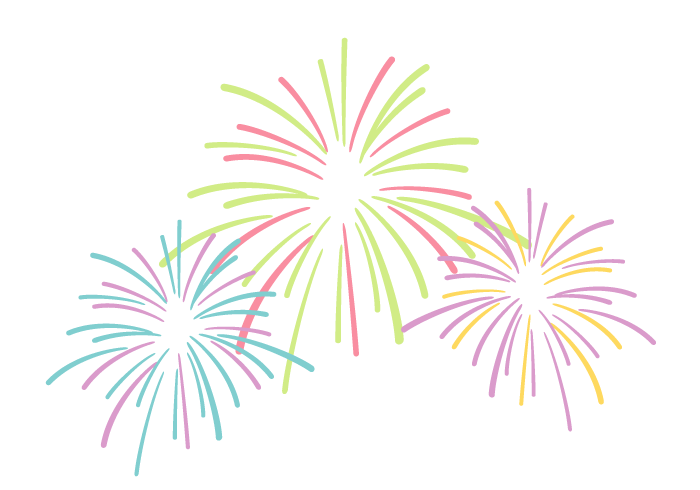 2023年7月22日(土)13:00～21:30芦屋市総合公園・潮芦屋緑地・潮芦屋ビーチボランティアスタッフ参加募集中！　本年も、芦屋の夏の風物詩、芦屋サマーカーニバルを開催いたします。　市民の手でつくる市民のためのまつり！ 地域のまちづくりに一緒に参加しませんか。　たくさんのご参加をお待ちしております。　　【大会当日】芦屋サマーカーニバル運営ボランティアスタッフ　　【大会翌日】クリーンナップ大作戦ボランティアスタッフ　●申込・お問い合わせは　　　下の表に記入して、FAXまたはメールでお申し込みください。　　　参加多数の場合はお断りすることもございますのでご理解ください。　　　　　申込・問い合わせ先芦屋市民まつり協議会事務局（平日11:00-16:00）　呉川町16-14-11TEL：0797-35-0871　FAX：0797-05-0874　MAIL：info@ashiya-hanabi.com	(切り取り線)	ボランティアスタッフ参加申込書日時2023年7月22日(土)　13:00～21:30仕事内容会場内　…　観客誘導、清掃、配布、もぎり、警備　など会場外　…　観客誘導、駐輪場整理　など備考・飲み物は用意があります・6時間以上ご参加の方には夕食(弁当)があります・上下の分かれた、動きやすい服装で参加ください(スタッフTシャツを着ていただきます。サンダル不可です。)日時2023年7月23日(日)　8:00～12:00仕事内容清掃・ゴミ拾い備考・飲み物は用意があります　・動きやすい服装で参加ください氏名　　　　　  　　（年齢    　歳）住所電話番号メールアドレス参加可能日時（日付に〇印を付け、参加可能時間を記入してください）　・7/22サマーカーニバル当日　　　　　時から　　　　時まで　・7/23クリーンナップ大作戦　　　　　時から　　　　時まで参加可能日時（日付に〇印を付け、参加可能時間を記入してください）　・7/22サマーカーニバル当日　　　　　時から　　　　時まで　・7/23クリーンナップ大作戦　　　　　時から　　　　時までその他、参加理由や得意なことなど（記入任意）その他、参加理由や得意なことなど（記入任意）